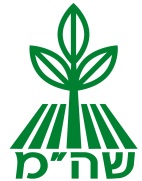 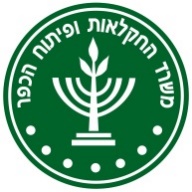 המלצות להדברת חדקונית הדקל בתמר במטעי הבקעה ועמק הירדן – סתיו 2016.שמעון ביטון – מנהל תחום הגה"צ ,שה"מ משרד החקלאותחיים אורן – רפרנט ארצי לגידול תמרים ,שה"מ משרד החקלאות חדקונית הדקל האדומה נמשכת לפצעי ניתוק חוטרים ולחוטרים מאורגזים.ריסוס עד כדי הרטבה של החוטרים  ובמיוחד במגע החוטרים בגזע האם ידבירו וימנעו מזחלים לחדור לתוך הגזע והחוטר.מומלץ ריסוס בקוהינור\קונפידור 0.2% (הפוגע בזחלים)+קרטה מקס 0.3%(פוגע בחיפושיות) או בטוטם 0.2% (פוגע בזחלים וחיפושיות בוגרות).בבקעת הירדן מומלץ לטפל בחודשים מרץ –אפריל- מאי (סוף החודש). במטע נגוע מגמיעים את התערובת ברובה ללא דיזה לחיבור שבין החוטרים והגזע גם בחודשים אוגוסט עד אוקטובר וזאת כדי למנוע מגע התכשירים באשכולות .בעמק המעיינות ובעמק הירדן מומלץ לטפל בחודשים אפריל-מאי- יוני- ויולי . במטע נגוע מגמיעים את התערובת ברובה ללא דיזה לחיבור שבין החוטרים והגזע גם בחודשים אוגוסט ועד אוקטובר וזאת כדי למנוע מגע של רחף התכשירים באשכולות ולסיכון בהימצאות שאריות בפרי .מומלץ טיפול בהגמעה לקרקע בקוהינור או בקונפידור במנה של 10 סמ"ק לעץ בחודש מרץ ובאפריל ורק בעצים נושאי חוטרים מאורגזים.מומלצת הצבת מלכודת פיקוסן לניטור במתכונת של מלכודת אחת ל- 5 דונם.ניתוק חוטרים מחייב ריסוס עד כדי הרטבה של פצעי הניתוק בקונפידור\קוהינור 0.2% +קרטה מקס 0.3% או טוטם  פעמיים בהפרש של חודש  מפעולת הניתוק.הקפדה על ממשק שכזה תמנע לחלוטין הינגעות העצים במזיק זה.יש להוסיף שהרחקת מתזים מהגזע  תמנע רטיבות על הגזעים ומשיכה של חדקוניות להטלה.